DELO NA DOMU….PONEDELJEK, 18.5.2020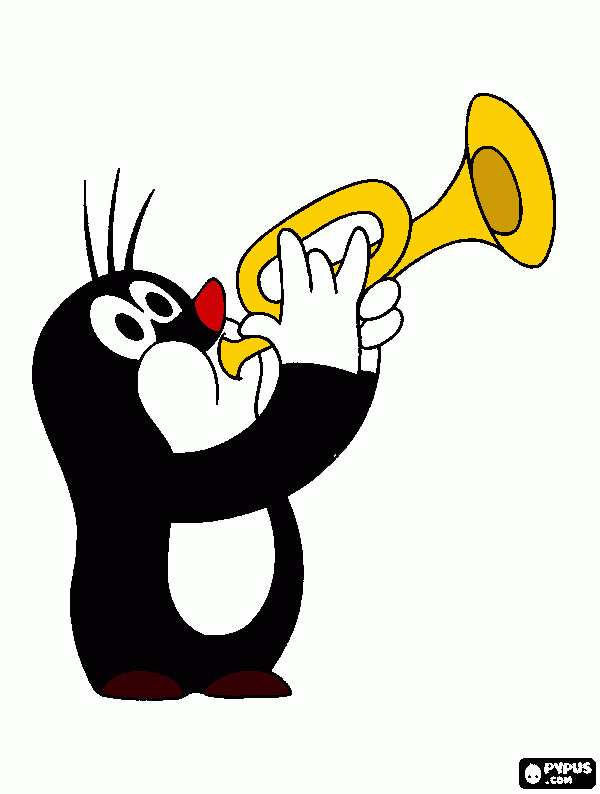 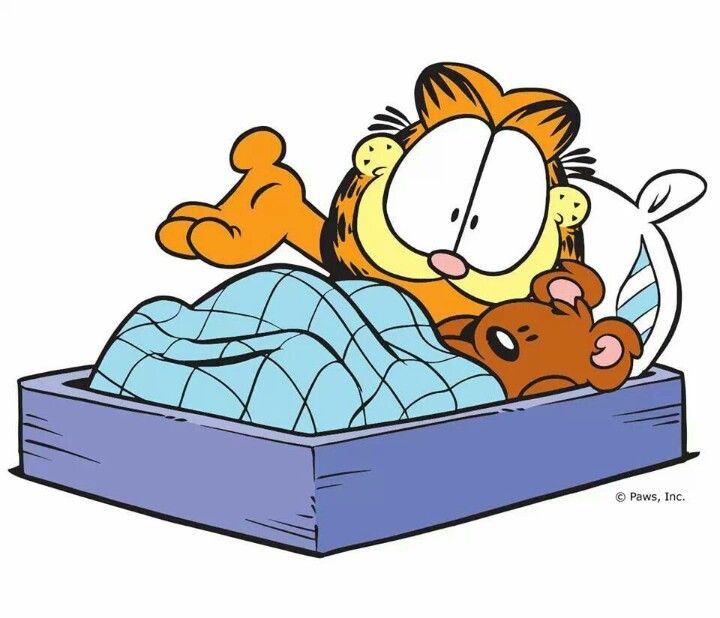 ……ZAJTRK, UMIVANJE……..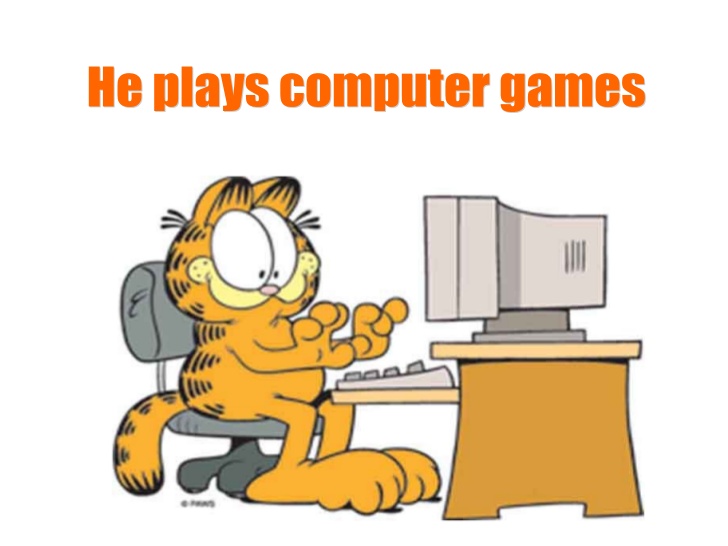 PONEDELJKOV URNIKNIT, NIT, TJA, ŠPO, GUMNIT   VSEBINSKI SKLOP: KAJ POTUJE                   V HIŠO IN IZ NJE                     2 URI NIT!!VELIKO ŽE VEŠ O ODPADKIH, RECIKLIRANJU IN SKRBI ZA OKOLJE, LAHKO PA SI POMAGAŠ Z UČBENIKOM.S pomočjo učbenika str. 34 do 37 odgovori na vprašanja na delovnih listih. (Če pišeš v zvezek, zapiši samo odgovore! )V HIŠO IN IZ NJE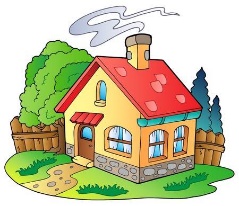 (Pomagaj si z učbenikom in pisno v celih povedih odgovori na vprašanja.) 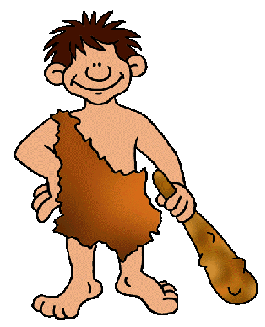 Kaj je prvim ljudem omogočal ogenj?______________________________________________________________________________________________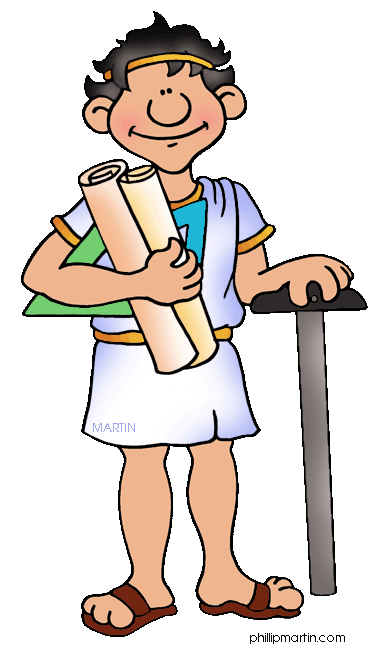 Kdaj so gradili prve vodovode in kanalizacijo?_________________________________________________________________________________________________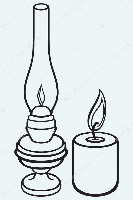 S čim so ljudje razsvetljevali prostore pred izumom elektrike?________________________________________________________________________________Kaj je ljudem omogočil izum elektrike?____________________________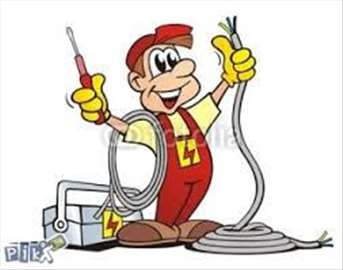 _____________________________________________________________________________________________________________________Kako danes prihajajo sporočila v naš dom?______________________________________________________________________________________________________________________________________________________________________________________________Največ odpadkov nastane z embalažo, v kateri je pakirana hrana. Kaj se zgodi s to embalažo in ostalimi odpadki? Opiši, kaj se z njimi zgodi.__________________________________________________________________________________________________________________________________________________________________________________________________________________________________________________________________________________________________________________________________________________________________________________________________________________________________________________________________Kaj so divja odlagališča?___________________________________________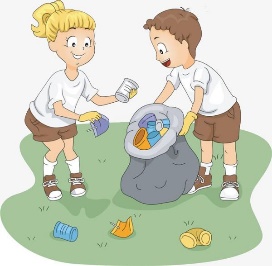 _______________________________________________________________Katere posebne odpadke ne smemo odlagati med ostale komunalne odpadke?______________________________________________________________________________________________________________________________________________________Nariši znak za okolju nevarno in lahko vnetljivo.Kaj pomeni recikliranje?__________________________________________________________________________________________________________________________________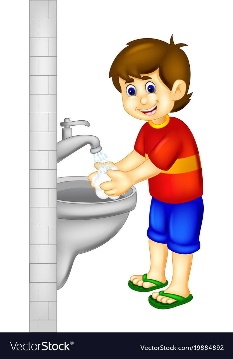 Kje vse uporabljamo vodo?_________________________________________________________________________________________________________________________________________________________________Za kaj vse uporabljamo energijo, ki z elektriko prihaja v našo hišo?  _____________________________________________________________________________________________________________________________________________________________________________________________________________________________________________________Kako lahko hišo toplotno izoliramo?_________________________________________________________________________________________________________________________________________________________________________________________________*** DODATNO :Zakaj se ljudje odločajo za toplotno izolacijo hiše? ________________________________________________________________________________________________________________________________________________________________________________________Čemu služi toplovodno omrežje v mestih?_______________________________________________________________________________________________________________________________________________________________________________________________Navedi primere informacij oziroma sporočil, ki lahko prihajajo v hišo kot tiskana sporočila.__________________________________________________________________________Katero omrežje pa omogoča sprejemanje in oddajanje informacij?___________________________________________________________________________Katere vire energij poznaš?______________________________________________________________________________________________________________________________________________________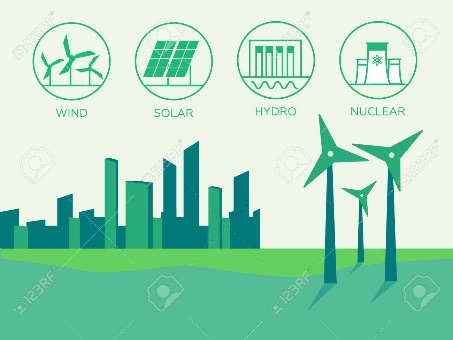 Na našem planetu je veliko virov energije. Delimo jih na obnovljive in neobnovljive vire. Med obnovljive vire energije tako prištevamo energijo sonca, vetra, vode in in biomaso, med neobnovljive vire pa spadajo premog, nafta, zemeljski plin in jedrska energija.Zakaj misliš, da se imenujejo obnovljivi in neobnovljivi viri?____________________________________________________________________________________________________________________________________________________________________________________________________________________________________________________________SEDAJ PA NEVIHTA MOŽGANOV- "brainstorming"KAJ LAHKO NAREDITE V SVOJEM DOMU, DA PRIVARČUJETE PRI ENERGIJI?KAJ LAHKO NAREDITE V SVOJEM DOMU, DA ZMANJŠATE PORABO VODE?KAJ LAHKO NAREDITE V SVOJEM DOMU, DA ZMANJŠATE KOLIČINO ODPADKOV?…pavza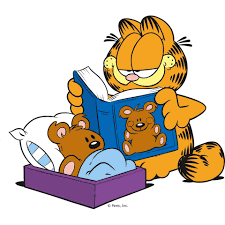 TJA ….PAVZAGUM                   …… SE SREČAMO NA VIDEOSREČANJU…..ocenjevanjeOstali ponovimo tonske višine in solmizacijske zloge!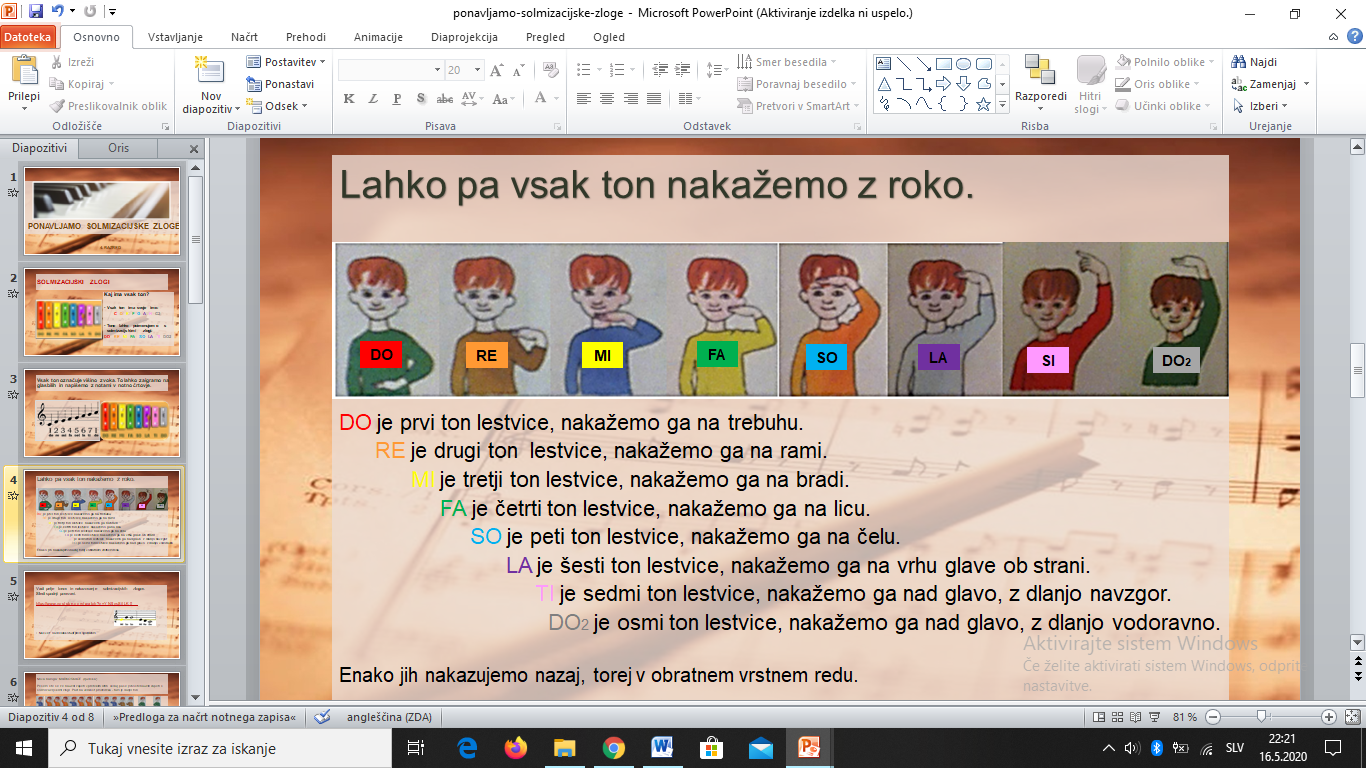 PAVZA…ŠPO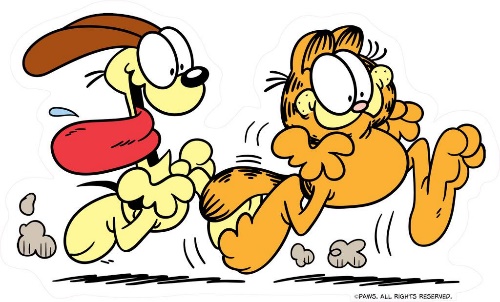 …DELAMO ŠE NALOGE ZA KRPANA….. GLEJ PRILOGO ZA TA TEDEN…                                                            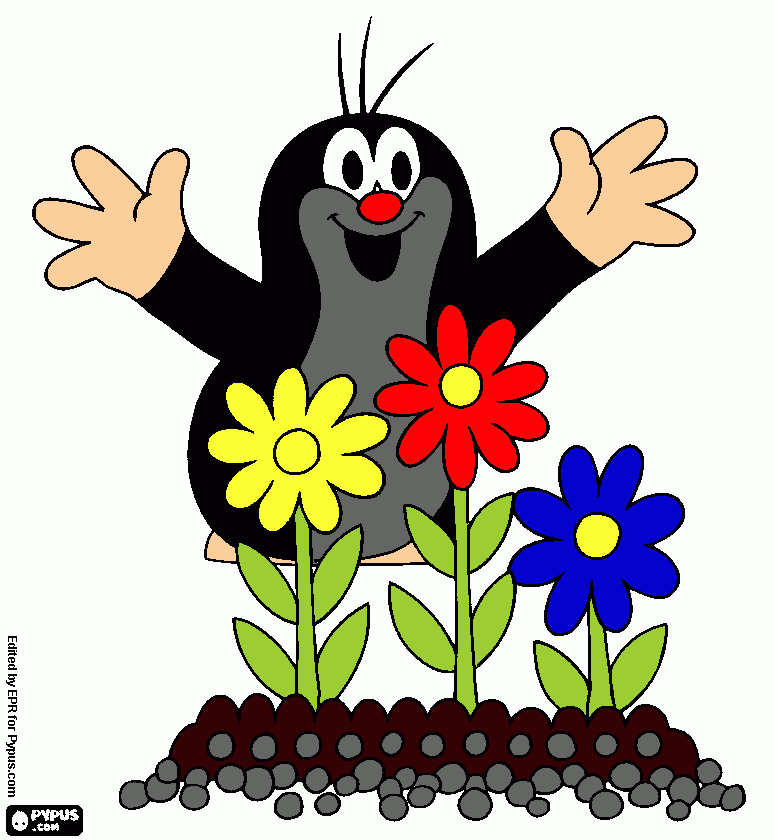 